11 июня дети готовились к празднованию Дня России. Отряды выполняли рисунки на асфальте. Изготовили объёмные буквы слова РОССИЯ и объемный флаг нашей страны.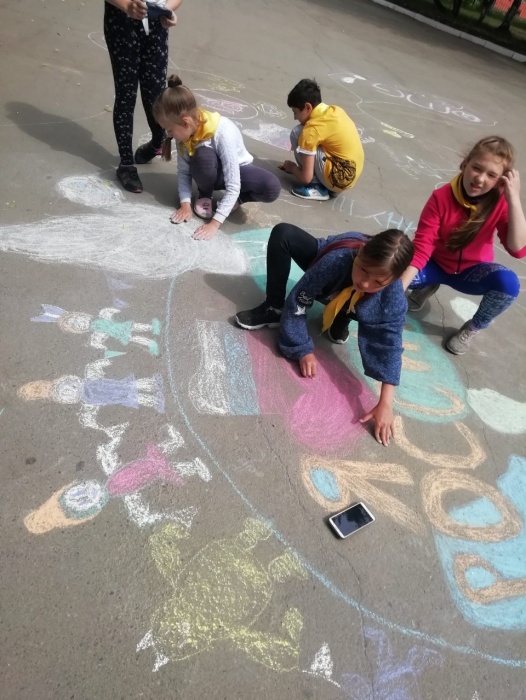 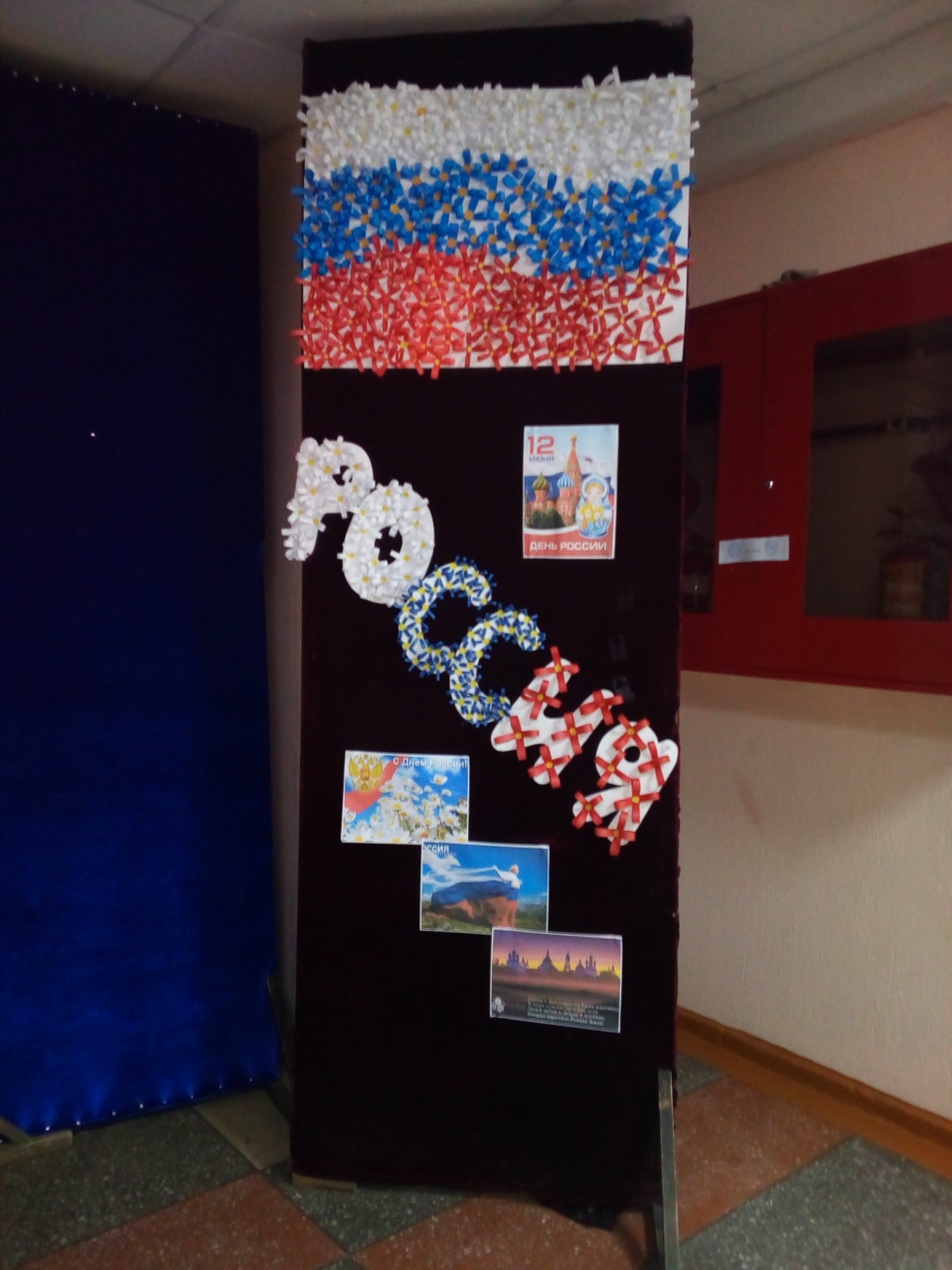 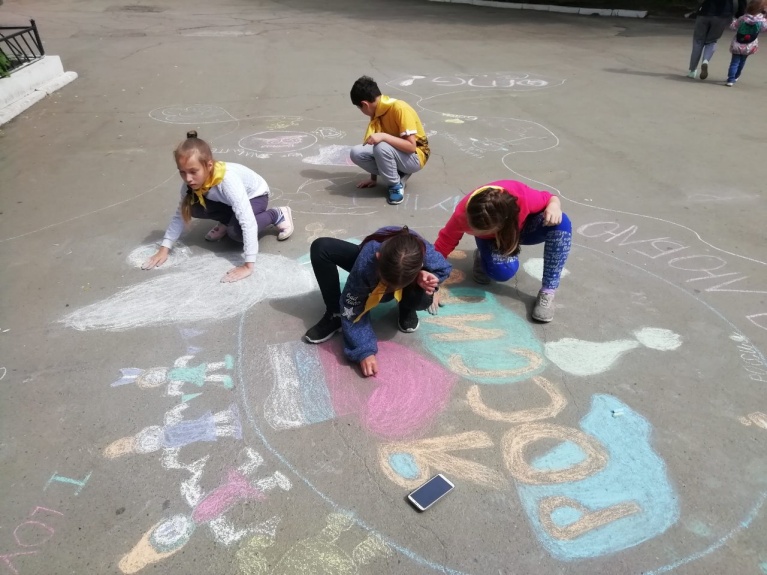 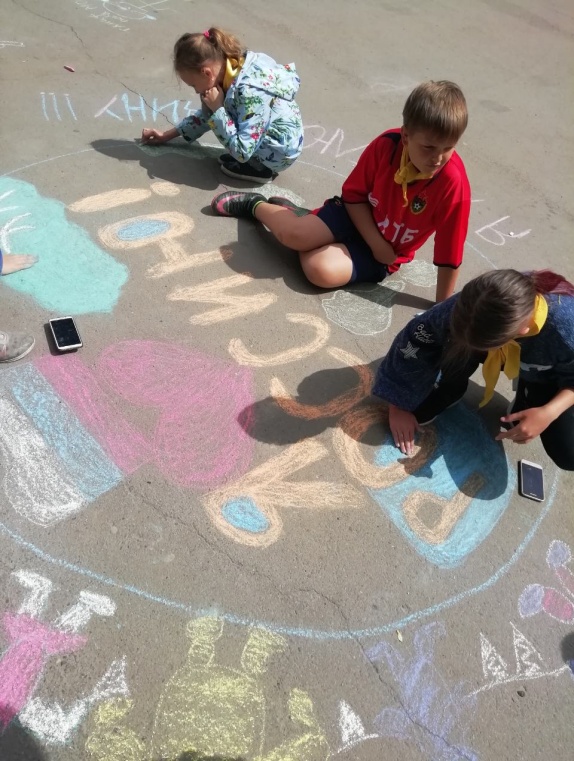 